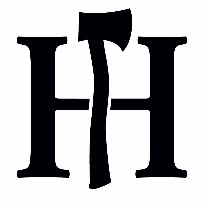 Hurling Hatchet is proud to support our community with the gift of amazing experiences. Please complete the following information and forward to HurlingHatchetDonations@gmail.com.  It is our goal to respond to donation requests within 3 business days.  Please complete all of the following.  Organizations Name: ______________________________________________________________Address of Organization: ___________________________________________________________Purpose of the EventFundraiser/Auction Item: ________ 	Door Prize:________	Other: ____________________Name of the event: ______________________________________________________________How many people are expected to attend? _________Is this an annual event?  Yes___  No___    (If yes, has Hurling Hatchet donated to this event before? ___)Description of the event/organization the donation will be used for:  _______________________________________________________________________________________________________________________________________________________________________________________________________________________________________________________________How does this event positively impact the surrounding community?  _______________________________________________________________________________________________________________________________________________________________________________________________________________________________________________________________Requesting Contact InformationName: ______________________________	Phone Number: ____________________________Email: ______________________________	Address	: __________________________________							  __________________________________Signature: _______________________________Internal Use Only Approved Yes/No	Donation Item(s) _______________________ Pickup Date ________ Initial ____